Lenawee Community Mental Health Authority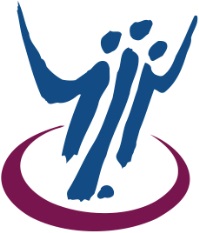 1040 South Winter Street, Suite 1022Adrian, MI 49221-3867Tel: 517-263-8905 Fax: 517-265-8237Toll Free: 1-800-664-5005www.lcmha.orgBoard Meeting MinutesFebruary 29, 2024Present:	A. Palmer; J. Ackley; J Goetz; R. Tillotson; H. Terrill; N. Wilson; D. Stimpson; T. Kelly;Absent:        N. Eaton Gordon; D. Reed; D. StimpsonStaff:	K. Szewczuk; J. Bradley; B. Briggs; H. Owen; T. GerdemanCALL TO ORDERThe meeting was called to order at 3:02pm by Amy Palmer, Board Chair. PREVIOUS MINUTES MOTION BY N WILSON to approve previous minutes dated January 25, 2024. SUPPORTED BY J. ACKLEY. MOTION CARRIED. PUBLIC COMMENTNone. AWARDS AND PRESENTATIONBoard Chair Amy Palmer presented Taylor Gerdeman with her Five-Year Service award.COMMITTEE REPORTSConsumer Action CommitteeERace is May 19th. RCAC all county picnic will be held in Lenawee. Consumers can submit artwork for the Walk a Mile buttons. UFAMM is coming in May. In person training is November 10th. Child and I/DD reps are still needed. Kim Murphy – 60 second newsletter. Performance Improvement CommitteeJackie Bradley reviewed the Annual Performance Improvement Report including MMBPIS data information required to be tracked and reported to the state.  Strategic Priorities were reviewed and updates on the progress were addressed.MOTION BY J. GOETZ to approve the 2023 Performance Improvement Annual Report. SUPPORTED BY N. SMITH. MOTION CARRIEDc.   Operations & Budget CommitteeContractsHegira Health Inc.Substance use treatment facility, adding for detox and short term residential. We are in need of another SUD providerMOTION BY N. SMITH to approve the contract with Hegira Health. SUPPORTED BY R. TILLOTSON. MOTION CARRIED. The ARC of Calhoun CountyWe have a consumer placed in specialized residential in the county, this supports skill building regarding employment. MOTION BY N. SMITH to approve the contract with the ARC of Calhoun County. SUPPORTED BY J. ACKLEY. MOTION CARRIED. Data ReportKathryn reported that in January we had 110 mental health inquiries. 27 were initially referred out. 81 intakes were scheduled, 2 declined or had no need. 24 initial assessments were completed with 3 found to be ineligible, 20 eligible and receiving services, and 1 declined services. 76% Medicaid, 21% Healthy Michigan, 2% (1) General Fund.Substance use disorder inquiries in January totaled 43, 7 were referred out with benefits, 3 declined or had no need, 1 did not return call. 33 were authorized. 23 Healthy Michigan, 10 Medicaid.Inpatient Hospitalizations – there were a total of 32 admitted to hospital in January. 50% Medicaid, 44% Healthy Michigan, 6% (2) General Fund. 34% had co-occurring mental health and substance use disorders. 56% were previously unknown to us.  11 reported the Family Medical Center as their primary health care provider, 11 with no primary healthcare provider. We were able to divert 6. 19 went in on petition. 2 no show for a follow up appointment, 1 partial hospitalization.Finance Report We are 25% through the fiscal year, at 21% spent, 4% under budget. Categories that were over budget last month are now in line with the budget. At this time, we are showing being able to contribute around $223,000 to the fund balance. Both investment accounts saw an increase for the month. MOTION BY J. GOETZ to approve the finance report and accounts payable report. SUPPORTED BY N. SMITH MOTION CARRIED.RFP BIDS2 bids were received. Next Chapter Construction is out of Lansing, Nu-Sash Windows is local to Adrian. Specifics are comparable, one company is significantly cheaper.GOVERNOR’S BUDGET RECOMMENDATIONSKathryn reviewed budget recommendations. Budget is not finalized, negotiations will continue for several months.EXECUTIVE DIRECTOR’S REPORTConflict Free Access and Planning meeting was held to address some of the issues. Kathryn followed up with the individuals who gave public comment at the January Board Meeting.Kathryn spoke with Ken Weber regarding the Behavioral Health Consulting Partners of North America. Purchase of the Herrick property, and their plan to begin providing servicesReviewed several concerns with the recent Community Needs Assessment report. They will be scheduling a stakeholders meeting soon.REPORT FROM BOARD CHAIRTerms ExpiringDeidre Reed, Holly Terrill and Nic Wilson terms are expiring. All members with expiring terms have expressed interest in serving another term. The Board is also requesting the reappointment of Commissioner Ralph Tillotson. Slate of OfficersChair: Amy PalmerVice Chair: Nic WilsonSecretary: Deidre ReedGreg Adams eRace registration is open. Teams will get a discount. Letters for 150 business regarding sponsorships will be sent out. Route will be moved back with start/stop line at the Farmer’s Market. It was suggested that Kathryn send info to Kim Murphy to include in the 60 Second Update.REPORT FROM REGIONAL BOARDPerformance Improvement report and budget were reviewed. State is starting to look into reduced numbers of Medicaid covered lives. BOARD MEMBER COMMENTSCommissioner Tillotson recommended the Facilities Committee to do walk throughs of group homes.ADJOURNMENT The meeting was adjourned at 4:30pm.___________________________________			_________________________
D. Reed										DateSecretary 										